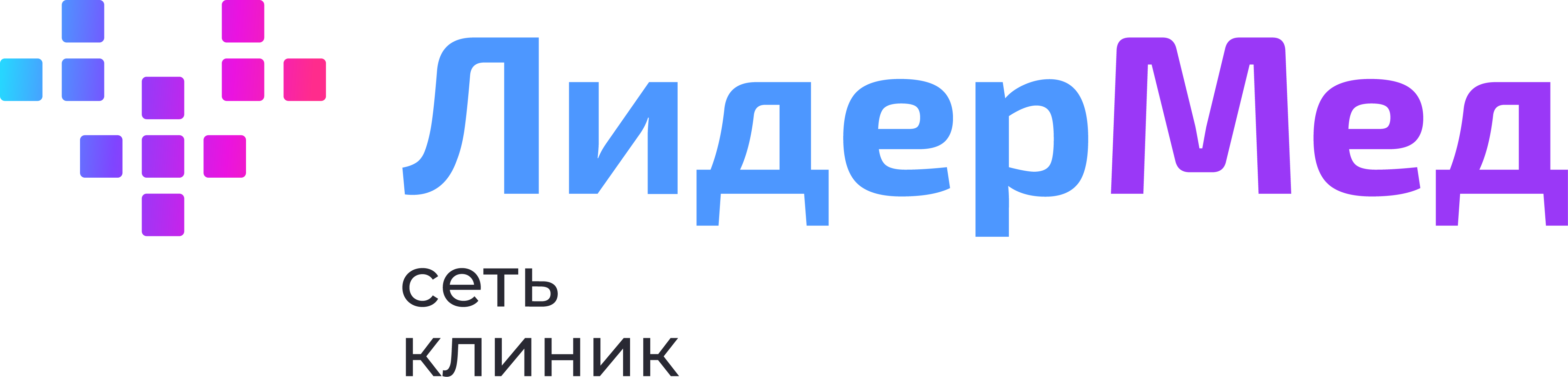 УтвержденоДиректор ООО "Профи-Лаб"Тухманова Елена Ивановна ______________________«13» июня 2022ПУБЛИЧНОЕ ПРЕДЛОЖЕНИЕ (ОФЕРТА) №1  О ЗАКЛЮЧЕНИИ ДОГОВОРА НА ОКАЗАНИЕ МЕДИЦИНСКИХ И ИНЫХ УСЛУГ I. ОБЩИЕ УСЛОВИЯ ПУБЛИЧНОГО ПРЕДЛОЖЕНИЯ.В соответствии со статьей 437 Гражданского кодекса Российской Федерации Настоящий документ является публичным предложением (офертой)  ОБЩЕСТВО С ОГРАНИЧЕННОЙ ОТВЕТСТВЕННОСТЬЮ "Профи- Лаб" место нахождения: Ярославская область, г. Рыбинск ул. Пушкина д.49, ИНН 7610122387, ОГРН 1167627097703, КПП 761001001, внесено в ЕГРЮЛ Межрайонной инспекцией Федеральной налоговой службы №3 по Ярославской области, лист записи в Единый государственный реестр юридических лиц от 07. 11. 2016 года, именуемое в дальнейшем «Клиника ЛидерМед», имеющая лицензию на осуществление медицинской деятельности ЛО-76-01-002558 от 15 апреля 2019 года, выдана Департаментом Здравоохранения и фармации Ярославской области: 8(4852) 40-18-91 Адрес: г. Ярославль, ул. Советская, д. 11/9.                         В лице директора Тухмановой Елены Ивановны , действующего на основании Устава,  заключить договор на оказание медицинских и иных услуг, именуемый в дальнейшем «Договор». Клиника предлагает любому физическому лицу, заключить Договор в соответствии с условиями, изложенными в разделе II Оферты.Срок действия предложения по Оферте: с «13» июня 2022 года до момента официального отзыва или утверждения Оферты в новой редакции. Акцепт Оферты: подача физическим лицом, желающим заключить Договор, Заявления Заказчика по установленной форме (форма Заявления Заказчика размещена на официальном сайте Клиники и на информационных стендах в центрах Клиники) после ознакомления с Офертой, прейскурантом Клиники, режимом работы и Правилами внутреннего распорядка в Клинике. Актуальная редакция Оферты размещена на сайте Клиники в сети интернет: lidermed.proАктуальная редакция оферты размещается по местонахождения Клиники: г. Рыбинск, ул. Пушника д. 49  ; г. Рыбинск,  пр. Серова д. 14 Выполняемые работы, оказываемые услуги: по адресу: г. Рыбинск пр. Серова д. 14 согласно выданной лицензии: Выполняемые работы, оказываемые услуги: по адресу: г. Рыбинск ул. Пушкина д. 49, офис 11 согласно выданной лицензии: Актуальная редакция Оферты размещена на сайте Клиники: lidermed.proII. УСЛОВИЯ ДОГОВОРА, ЗАКЛЮЧАЕМОГО В СООТВЕТСТВИИ С НАСТОЯЩИМ ПУБЛИЧНЫМ ПРЕДЛОЖЕНИЕМ.ТЕРМИНЫ И ОПРЕДЕЛЕНИЯ В НАСТОЯЩЕМ ДОГОВОРЕ."Пациент" - физическое лицо, имеющее намерение получить либо получающее платные медицинские услуги в соответствии с Договором. Пациент определяется Заказчиком в Заявлении Заказчика."Заказчик" - физическое лицо, имеющее намерение заказать (приобрести) либо заказывающее (приобретающее) платные медицинские услуги в соответствии с Договором в пользу Пациента.«Клиника» - медицинская организация, предоставляющая платные медицинские услуги Пациентам.ПРЕДМЕТ ДОГОВОРА.Исполнитель обязуется по заданию Заказчика оказать услуги (совершить определенные действия или осуществить определенную деятельность)По настоящему Договору Заказчик поручает Клинике оказывать Пациенту медицинские услуги в соответствии с предусмотренными в настоящем Договоре условиями расчетов, в том числе, но не исключительно:медицинскую амбулаторную помощь, включая: услуги врача общего профиля и врачей-специалистов, проведение диагностических (в том числе инструментальных, ультразвуковых) и лабораторных исследований, различные медицинские манипуляции;общеоздоровительные процедуры немедицинского характера; немедицинские консультации в сфере организации здорового образа жизни,а Заказчик обязуется своевременно производить оплату предоставляемых Пациенту услуг и соблюдать условия настоящего договора.Клиника гарантирует, что оказываемые по настоящему Договору медицинские услуги отвечают требованиям, предъявляемым к методам диагностики, профилактики и лечения, разрешенным на территории Российской Федерации, и оказываются на основании лицензии, выданной уполномоченным государственным органом. Перечень видов деятельности Клиники, указан в лицензии на осуществление медицинской деятельности.1.3. Путём акцепта Оферты, Заказчик и Пациент подтверждают, что: (а) ознакомились с правилами внутреннего распорядка Клиники и режимом работы Клиники, (б) действия Пациента и Заказчика по поводу оказания услуг по Договору являются согласованными. Клиника не несёт ответственности в случае отсутствия согласованности в волеизъявлении Заказчика и Пациента.1.4. Стороны в рамках взаимодействия по Договору могут заключать дополнительные соглашения о реализации комплекса различных услуг (программы), индивидуальные условия которых определяются и согласуются дополнительным соглашением.1.5. Результатом реализации договора оказания медицинских услуг для пациента должны стать позитивные изменения состояния здоровья (в т.ч. его сохранение или улучшение состояния, стабилизация состояния, замедление течения, наступление ремиссии), предоставление диагностических сведений для пациента и сведений о состоянии его здоровья, а в случае предоставления услуг медико-эстетического характера - достижение благоприятных результатов касательно желаемого улучшения (изменения) его внешности, излечение или маскировка имеющихся у него косметических дефектов с учетом анатомических особенностей.1.6 Пациент (Заказчик), присоединяясь к настоящему договору оферты осознают, что в некоторых случаях, достижение запланированного результата не может быть достигнуто, даже при условии правильно выбранной тактики и методов лечения проведения по объективным причинам. Достижение запланированного результата не является существенным условием и предметом договора.В силу индивидуальных особенностей каждого человеческого организма и непредсказуемости течения любого заболевания невозможно со стопроцентной вероятностью гарантировать благоприятный исход лечения и достижение выздоровления пациента (улучшения его здоровья) как главного желаемого результата медицинской услуги. ПРАВА И ОБЯЗАННОСТИ СТОРОН. При оказании медицинских услуг Клиника обязуется:использовать методы профилактики, диагностики, лечения и медицинские технологии, разрешенные к применению действующим законодательством Российской Федерации; предоставить Пациенту информацию, включающую в себя сведения о местонахождении Клиники, режиме работы, перечне платных медицинских услуг с указанием их стоимости, об условиях предоставления и получения этих услуг, а также сведения о наличии лицензии на медицинскую деятельность, о квалификации и сертификации специалистов;по требованию Пациента или его законного представителя предоставлять Пациенту в доступной форме информацию о состоянии его здоровья, включая сведения о результатах обследования, диагнозе, методах лечения, связанном с ними риске, возможных вариантах и последствиях медицинского вмешательства, ожидаемых результатах лечения, об используемых при предоставлении медицинских услуг лекарственных препаратах и медицинских изделиях, в том числе о сроках их годности (гарантийных сроках), показаниях (противопоказаниях) к применению, сведения об условиях предоставления медицинской помощи, а также о квалификации и сертификации специалистов;представлять медицинские услуги в сроки, установленные настоящим Договором; осуществлять медицинскую деятельность в соответствии с законодательными и иными нормативными правовыми актами Российской Федерации, в том числе порядками оказания медицинской помощи и стандартами медицинской помощи;по запросу предоставлять документы, необходимые для получения социальных налоговых вычетов согласно пп.3 п.1 ст. 219 Налогового кодекса Российской Федерации;по запросу Пациента или уполномоченных им лиц предоставлять копии медицинской документации;соблюдать врачебную тайну, а также условие о конфиденциальности в отношении персональных данных Пациента и Заказчика;довести до сведения Пациента и Заказчика правила предоставления медицинскими организациями платных медицинских услуг, утвержденные Постановлением Правительства РФ от 04.10.2012 г.№1006 в наглядной и доступной форме, путем размещения правил на сайте Клиники и стойках ресепшн в центре Клиники;осуществлять обработку персональных данных Пациента и Заказчика в соответствии с Федеральным законом от 27.07.2006 г.№152-ФЗ «О персональных данных»;Предоставить Пациенту возможность ознакомиться с оригиналами медицинской документации в специально отведенном для этого помещении по месту нахождения центра Клиники. При получении медицинских и иных услуг Пациент обязуется:предоставить специалистам Клиники (лечащему врачу) подробную информацию о состоянии своего здоровья и здоровья ближайших родственников, отягощенной наследственности, перенесенных и имеющихся заболеваниях, наличии вредных привычек, вредных и опасных условиях труда, аллергических реакциях, иных известных ему особенностях организма, способных оказать влияние на ход лечения и его эффективность, о наличии заболеваний, представляющих опасность для окружающих, если Пациенту заранее известно о наличии данного заболевания; Предоставить Исполнителю достоверную информацию о себе, включающую данные о перенесенных заболеваниях, непереносимости и аллергических реакциях на медикаментозные препараты, пищевые продукты и природные факторы;незамедлительно сообщать обо всех неблагоприятных симптомах в состоянии своего здоровья;соблюдать предписания лечащего врача, режим лечения, правила поведения, установленные внутренним распорядком Клиники и нормативно-правовыми актами РФ, регулярно выполнять личные санитарно-гигиенические процедуры, направленные на поддержание своего здоровья и санитарно-эпидемиологического режима Клиники;при каждом посещении иметь при себе документ, удостоверяющий личность и предъявлять их по первому требованию администрации, лечащего врача, службы безопасности Клиники, а также предоставлять копию документа, удостоверяющего личность персоналу Клиники для оформления необходимой медицинской документации;бережно относиться к имуществу Клиники.предоставить согласие на обработку Клиникой и лицам, уполномоченным Клиникой осуществлять обработку персональных данных исключительно в связи с технической необходимостью, а также согласие предоставление персональных данных (в т.ч. специальной категории) Заказчику в целях исполнения настоящего Договора;предоставлять информированное добровольное согласие на оказание Клиникой медицинских услуг;проходить подготовку к медицинским исследованиям, манипуляциям и процедурам в соответствии с рекомендациями лечащего врача и правилами, изложенными в подписанном Пациентом информированном добровольном согласии на оказание медицинских услуг;ознакомиться с Прейскурантом Клиники;Прейскурант Клиники размещен по адресу осуществления деятельности, а также в сети интернет по адресу: lidermed.pro;самостоятельно оплачивать услуги Клиники в случае обращения за услугами без присутствия Заказчика при отсутствии внесенной предоплаты за услуги, осуществленном Заказчиком заблаговременно;вносить предоплату для оказания услуг;Выполнять все медицинские рекомендации специалистов Исполнителя и третьих лиц, привлеченных Исполнителем для оказания по настоящему Договору Медицинских услуг, соблюдать предписанный режим наблюдения и оказания Медицинских услуг, а также выполнять рекомендации и указания, предписанные на период после оказания Медицинских услуг;Посещать специалистов и выполнять процедуры в установленное время. В случае неявки Пациента на прием к специалистам Исполнителя в установленное время, время повторного приема определяется Исполнителем.При получении медицинских и иных услуг Пациент имеет право:получать квалифицированные медицинские услуги (медицинскую помощь), соответствующие уровню качества, который обычно соответствует таким услугам.выбирать лечащего врача из числа медицинских сотрудников Клиники;в любой момент отказаться от медицинской помощи или от иных услуг. При этом Заказчик обязан оплатить Клинике фактически оказанные Пациенту медицинские услуги;получать в доступной для него форме имеющуюся информацию о состоянии своего здоровья, включая сведения о результатах обследования, наличии заболевания, его диагнозе и прогнозе, методах лечения, связанных с ними рисками, возможных вариантах медицинского вмешательства, их последствиях и результатах проведенного лечения, а также получать в доступной форме информацию о существующих в мировой практике профилактических мероприятиях, имеющих индивидуализированный подход и направленных на формирование здорового образа жизни и устранение вредного влияния различных факторов на здоровье организма человека;пациент имеет право на отказ от медицинского вмешательства;получать сведения о квалификации и сертификации специалистов Клиники;получать (в том числе заблаговременно) подробную информацию об оказываемых услугах, условиях их оказания.Требовать от Исполнителя надлежащего выполнения им обязательств по настоящему Договору.Требовать от Исполнителя предоставления для ознакомления медицинскую документацию, копий лицензий на осуществление медицинской деятельности с приложением перечня работ (услуг), составляющих медицинскую деятельность Исполнителя в соответствии с лицензиями. Предоставить по запросу Пациента, сведения об уровне и профессиональном образовании медицинских работников, участвующих в оказании медицинской услуги.Клиника в ходе исполнении Договора имеет право:определять длительность лечения, объем медицинских услуг в соответствии с состоянием здоровья Пациента;отказаться от оказания услуг по Договору при нарушении Пациентом или Заказчиком условий настоящего Договора, Правил внутреннего распорядка в Клинике, Правил предоставления медицинскими организациями платных медицинских услуг, а также при нарушении предписаний и рекомендаций врачей-специалистов Клиники, выявления у Пациента противопоказаний, препятствующих оказанию услуг, а также в случае неоплаты услуг по договору;не приступать к оказанию Медицинских услуг до момента исполнения Пациентом обязательств по оплате, предусмотренных условиями настоящего Договорапринять денежные средства от Пациента или третьего лица в качестве исполнения обязательства Заказчика, если Заказчик не заявит Клинике об обратном;в случае если Пациент опаздывает на приём по предварительной записи на 10 (Десять) минут и более – Клиника вправе приступить к приёму последующего пациента с предложением опоздавшему пациенту ожидать приема, либо же пациенту будет предложен прием у другого врача или иного специалиста той же специальности/иного консультанта, а в случае невозможности такого приема, пациенту будет предложено записаться на прием на другие дату и время; использовать приборы замера температуры тела в отношении посетителей зданий Клиники;вести видеонаблюдение в целях обеспечения безопасности посетителей зданий Клиники; по результатам оказания медицинских услуг при заинтересованности Пациента предоставлять Пациенту рекомендации немедицинского характера в сфере здорового образа жизни и организации здорового питания;отказать Пациенту, не являющему Заказчиком по Договору, в оказании немедицинских услуг или оказать Пациенту, не являющему Заказчиком по Договору, немедицинские услуги при условии заключения Пациентом Договора с Клиникой;принять денежные средства от третьего лица в качестве исполнения обязательства Заказчика, если Заказчик не заявит Клинике об обратном;При исполнении настоящего Договора Заказчик обязан:своевременно оплачивать оказываемые Пациенту услуги согласно положениям настоящего Договора; Заказчик предоставляет свое согласие на обработку персональных данных, полученных Клиникой в рамках настоящего Договора, для целей исполнения Сторонами своих обязательств по настоящему Договору и предоставления их Пациенту в целях исполнения требований действующего законодательства, а также третьим лицам, которые уполномочены Клиникой осуществлять обработку персональных данных в связи с технической необходимостью исключительно в медицинских целях и целях исполнения Договора;получить согласие Пациента на использование его персональных данных путем указания при акцепте Оферты. в течении всего срока действия Договора, а по его истечении – в течении срока, установленного законодательством РФ, обрабатывать следующие персональные данные Пациента – Ф.И.О., пол и дата рождения, адрес места жительства, биометрические и паспортные данные, данные о состоянии здоровья, семейное положение, состав семьи, социальное положение, образование, профессия (в том числе в информационных системах) в медико-профилактических целях, в целях установления медицинского диагноза, оказания медицинских и медико-социальных услуг, а также ведения учета и систематизации оказанных услуг, следующими способами: получение, ввод, сбор, систематизация, накопление персональных данных, хранение, удаление персональных данных (в электронном виде и на бумажном носителе); обновление, изменение персональных данных; использование персональных данных в связи с оказываемыми услугами; передача персональных данных субъекта в порядке, предусмотренном законодательством РФ, передача по внутренней сети и во внешние организации на бумажном и машинных носителях, а также по защищенным каналам связи.ПОРЯДОК ОКАЗАНИЯ УСЛУГМедицинские услуги оказываются в соответствии с порядками оказания медицинской помощи, а также на основе  стандартов медицинской помощи, действующими на территории Российской Федерации, либо, по просьбе Пациента, в виде осуществления отдельных консультаций или медицинских вмешательств, в том числе в объеме, превышающем объем выполняемого стандарта медицинской помощи, действующего на территории Российской Федерации, включая существующие в мировой практике профилактические мероприятия, имеющие индивидуализированный подход и направленные на формирование здорового образа жизни и устранение вредного влияния различных факторов на здоровье организма человека. Объем и характер медицинских услуг устанавливается на основании предварительного диагноза и пожеланий Пациента, если они не противоречат общепринятой лечебной практике. В ходе проведения лечения объем, и характер медицинских услуг может быть скорректирован специалистами Клиники. При оказании Клиникой медицинской услуг Сторонами может быть согласована спецификация на оказание медицинских услуг и (или) счет-согласие с присоединением к Настоящей оферте, и план лечения. Перечень данных услуг определяется в соответствующих приложениях к договору, являющихся его неотъемлемой частью.Пациент присоединением к Настоящему договору понимает, что договор оказания медицинских услуг носит консенсуальный характер и следовательно тактика лечения, объём, порядок, методы и способы мед. вмешательств в т.ч. диагностических определяет только лечащий врач.Срок оказания медицинских услуг определяется, исходя из объема профилактических, диагностических и лечебных мероприятий, предусмотренных нормативными документами, с учетом режима работы Клиники. Амбулаторная медицинская помощь оказывается Клиникой в день обращения, если иной порядок не установлен в порядках и стандартах оказания медицинской помощи, а также при доступности выбранного Пациентом врача. Медицинское вмешательство осуществляется при условии наличия подписанного информированного добровольного согласия Пациента или его законного представителя, полученного в соответствии с требованиями действующего законодательства, если иное не установлено законодательством Российской Федерации. Клиника вправе привлекать для оказания медицинских услуг по настоящему Договору иные медицинские организации, имеющие лицензии на медицинскую деятельность и соответствующие иным требованиям действующего законодательства. В этом случае Клиника координирует действия привлекаемых к оказанию услуг медицинских организаций, обеспечивает предоставление Пациенту и уполномоченным последним лицам информации о ходе лечения, состоянии здоровья Пациента, иных условиях оказания медицинской помощи.ПОРЯДОК ПРОВЕДЕНИЯ ВЗАИМОРАСЧЕТОВ ЗА ОКАЗАННЫЕ УСЛУГИПеречень и стоимость оказываемых Клиникой услуг предусмотрены в Прейскуранте (Прайс-листе), действующем на дату оказания услуги, размещенного по адресу оказания услуги и на интернет-сайте исполнителя: lidermed.proНа момент подписания настоящего Договора Заказчик подтверждает, что ознакомлен с действующим Прайс-листом. Конклюдентные действия заказчика (пациента), а именно: принятие исполнения, оплата услуг, повторная запись к врачу-исполнителю, дача информированного добровольного согласия, подписание плана-лечения, указываются на присоединение к настоящей оферте.Клиника вправе изменять Прайс-лист в период действия Договора. Информация об изменении стоимости услуг, а также измененный Прайс-лист доводятся до Заказчика (Пациента) путем размещения в сети «Интернет», на официальном сайте Клиники и на информационных стендах в Клинике.Если иное не предусмотрено настоящим Договором, Заказчик обязан оплачивать Клинике оказанные Пациенту услуги в день их оказания. При отсутствии Заказчика в день оказания услуг Пациенту, такие услуги должны быть оплачены Пациентом. Комплексная услуга, состоящая из ряда манипуляций/консультаций или немедицинских процедур, оплачиваются в день заказа (волеизъявления Пациента) такой услуги, если Клиникой не будет согласован иной порядок оплаты.   Указанный в разделе 4 настоящего Договора порядок оплаты может быть изменен по согласованию Сторон в смете (заказе, спецификации) на услуги.Приёмка услуг по Договору оформляется Актом об оказании услуг.  Акт, при наличии запроса Заказчика (Пациента), вручается Заказчику (Пациенту) нарочно на стойке ресепшн в центре Клиники. В случае отсутствия запроса Заказчика на выдачу акта об оказанных услугах, а также в случае отсутствие возражений в отношении оказанных медицинских услуг в течение 7 (Семь) календарных дней с даты оказания услуг по Договору, такие услуги считаются принятыми Заказчиком в полном объёме, а Акт об оказанных услуг подписывается Клиникой в одностороннем порядке. Клиника вправе, дополнительно направить Акт об оказании услуг на электронную почту Заказчика, указанную в Заявлении Заказчика. Если Заказчик не направит возражения на представленный Акт об оказании услуг ответным письмом в течение 7 (семь) календарных дней с момента направления Заказчику Акта об оказании услуг – такие услуги считаются принятыми Заказчиком в полном объёме. При оказании первичной, в том числе доврачебной, врачебной и специализированной, медико-санитарной помощи организуются и выполняются следующие работы (услуги): при оказании первичной доврачебной медико-санитарной помощи в амбулаторных условиях по: анестезиологии и реаниматологии; вакцинации (проведению профилактических прививок); сестринскому делу; при оказании первичной врачебной медико-санитарной помощи в амбулаторных условиях по: организация здравоохранения и общественному здоровью, терапии; при оказании первичной специализированной медико-санитарной помощи в амбулаторных условиях по: акушерству и гинекологии (за исключением использования вспомогательных репродуктивных технологий и искусственного прерывания беременности); анестезиологии и реаниматологии; гастроэнтерологии; кардиологии; колопроктологии; неврологии; организации здравоохранения  и общественному здоровью, сердечно-сосудистой хирургии; травматологии и ортопедии; функциональной диагностике; хирургии, эндокринологии, эндоскопии. При проведении медицинских осмотров, медицинских освидетельствований и медицинских экспертиз организуются и выполняются следующие работы (услуги) : при проведении медицинских экспертиз по: экспертизе временной нетрудоспособностиПри оказании первичной, в том числе доврачебной, врачебной и специализированной, медико-санитарной помощи организуются и выполняются следующие работы (услуги): при оказании первичной доврачебной медико-санитарной помощи в амбулаторных условиях по: лечебному делу, медицинскому массажу, сестринскому делу,  сестринскому делу в педиатрии; при оказании первичной врачебной медико-санитарной помощи в амбулаторных условиях по: организация здравоохранения и общественному здоровью, терапии; при оказании первичной специализированной медико-санитарной помощи в амбулаторных условиях по: акушерству и гинекологии (за исключением использования вспомогательных репродуктивных технологий и искусственного прерывания беременности); гастроэнтерологии; кардиологии; неврологии; онкологии; организации здравоохранения  и общественному здоровью, онкологии, организации здравоохранения и общественного здоровья, ревматологии, травматологии и ортопедии; функциональной диагностике; ультразвуковой диагностике; эндокринологии. При проведении медицинских осмотров, медицинских освидетельствований и медицинских экспертиз организуются и выполняются следующие работы (услуги): при проведении медицинских экспертиз по: экспертизе временной нетрудоспособностиОТВЕТСТВЕННОСТЬ СТОРОН ПО ДОГОВОРУЗа неисполнение или ненадлежащее исполнение условий Договора виновная Сторона несет ответственность, предусмотренную действующим законодательством РФ и настоящим Договором.Стороны устанавливают, что Клиника освобождается от ответственности за неисполнение или ненадлежащее исполнение своих обязательств по оказанию медицинских услуг, если это было обусловлено:непредставлением Пациентом Клинике (лечащему врачу и/или иному специалисту) надлежащей информации для оказания услуг, равно как и предоставление недостоверной или ложной информации;нарушением Пациентом правил оказания отдельных видов услуг, с которыми Пациент должен быть предварительно ознакомлен перед их оказанием;неисполнением Пациентом предписаний лечащего врача и/или иного специалиста Клиникой;осуществлением Пациентом на любой стадии лечения каких-либо несогласованных с врачом действий, прямо или косвенно влияющих на ход проводимого курса лечения (в том числе самолечение, использование рекомендаций иных специалистов или иных третьих лиц);сокрытием или несвоевременным предоставлением Пациентом сведений лечащему врачу о произошедшем ухудшении состояния здоровья.Клиника несет ответственность за некачественное оказание медицинских услуг при условии подтверждения некачественного оказания медицинских услуг согласно положениям действующего законодательства Российской Федерации. В случае несвоевременной оплаты оказанных услуг Заказчиком Клиника вправе осуществить следующие меры по отдельности или в совокупности:приостановить предоставление услуг Пациенту до полного погашения образовавшейся задолженности;обратиться в судебные органы Российской Федерации для взыскания образовавшейся задолженности с Заказчика в пользу Клиники;расторгнуть Договор в одностороннем порядке.Стороны освобождаются от ответственности за частичное или полное невыполнение обязательств, если оно явилось следствием обстоятельств непреодолимой силы (форс-мажор): чрезвычайные ситуации, природного и техногенного характера, боевые действия, эпидемии, стихийные бедствия, наводнения, землетрясения, пожары, ураганы, забастовки, изменение законодательства Российской Федерации, распоряжения и акты государственных и судебных органов, иные события, не подлежащие контролю Сторон, возникшие после заключения настоящего Договора, а также по иным основаниям, предусмотренным законодательством Российской Федерации.В случае волеизъявления Заказчика (Пациента) на электронное взаимодействие с Клиникой, предполагающее отправку сообщений и электронных образов документов посредством использования электронной почты и контактного телефона (в т.ч. с использованием мессенджеров) или сервиса Клиники (личный кабинет), Заказчик (Пациент) самостоятельно несет ответственность за доступ третьих лиц к получаемой от Клиники информации, обязуется не раскрывать третьим лицам информацию для доступа к электронной почте/устройствам/сервисам  а также осведомлен, что отправка может осуществляться без использования зашифрованных каналов связи. Клиника вправе расторгнуть договор в одностороннем порядке:1) если отказ лечебной организации не причинит вреда жизни и здоровью пациента;2) если заказчик (пациент) не исполняет возложенную на него договором обязанность оплатить цену услуги, либо неоднократно нарушает правила внутреннего распорядка в лечебной организации, либо своим недобросовестным поведением делает невозможным или существенно затрудняет оказание услуги.ПОРЯДОК РАЗРЕШЕНИЯ СПОРОВВсе споры и разногласия, которые могут возникнуть по настоящему Договору или в связи с ним, Стороны будут стремиться решить путем переговоров. В случае невозможности разрешения спорных вопросов в досудебном порядке:иски о защите прав Заказчика будут предъявляться в суд по выбору Заказчика в соответствии с действующим законодательством РФ;по соглашению Сторон устанавливается следующая подсудность для исков Клиники к Заказчику: по месту нахождения Клиники.СРОК ДЕЙСТВИЯ, ПОРЯДОК ИЗМЕНЕНИЯ И РАСТОРЖЕНИЯ ДОГОВОРАДоговор вступает в силу с момента получения Клиникой Заявления Заказчика и после ознакомления Заказчика с Прейскурантом Клиники, режимом работы и правилами внутреннего распорядка в Клинике. Договор заключен до конца текущего календарного года, но может быть автоматически продлен на последующий календарный год, если ни одна из Сторон не заявит о намерении расторгнуть настоящий Договор до конца текущего года. Количество пролонгаций не ограничено. Изменение и расторжение настоящего Договора осуществляется на основании и в порядке, предусмотренным действующим законодательством и Договором.Размещение новой редакции Оферты о заключении Договора на официальных сайтах Клиники и размещения такой редакции на информационных стендах Клиники является предложением по изменению условий заключённого ранее Договора и приведения его условий в соответствие с условиями новой редакции Оферты для лиц, с кем был заключён Договор на прежних условиях Оферты. Заказчик подтверждает своё согласие с условиями обновленной редакции Оферты путём совершения конклюдентных действий, которые могут выражаться им в продолжении пользованием услугами (в случае несовпадения Заказчика и Пациента в одном лице – пользованием услугами Пациентом) по Договору или оплате таких услуг.   ПРОЧИЕ УСЛОВИЯ ДОГОВОРАИнформация о состоянии здоровья Пациента, включающая сведения о результатах обследования, наличии заболевания, его диагнозе и прогнозе, методах лечения, связанных с ними риске, возможных вариантах медицинского вмешательства, их последствиях и результатах проведенного лечения выдается специалистами Клиники по письменному запросу Пациента (его законного представителя) в течение 10 (Десяти) рабочих дней с момента представления соответствующего запроса, если иные основания, порядок и сроки предоставления медицинских документов (их копий) и выписок  не предусмотрен действующим законодательством РФ или, исходя из сложившейся врачебной практики, необходим более длительный срок для представления указанной информации. Документы с перечисленной выше информацией выдаются Пациенту (его законному представителю) под роспись при предъявлении документа, удостоверяющего личность. В остальном, не урегулированном настоящим Договором, Стороны руководствуются действующим законодательством Российской Федерации.Договор включает в себя настоящие условия заключения Договора, зафиксированные в Оферте, а также заявление Заказчика, которое последний предоставляет для подтверждения принятия (акцепта) условий заключения Договора. Экземпляр Оферты и копия заявления Заказчика с отметкой о принятии предоставляются Заказчику. Аналогичный комплект документов предоставляется Пациенту Клиникой по его запросу в устной или письменной форме. Стороны условились, что Заказчик обязуется сообщить Пациенту о его праве на получение экземпляра Оферты с условиями Договора и копию заявления Заказчика, заверенную Клиникой. Реквизиты Договора определяются в заявлении ЗаказчикаСтороны допускают факсимильное воспроизведение Клиникой подписей («факсимиле») уполномоченных им лиц с помощью средств механического или иного копирования, электронной подписи, либо иного аналога собственноручной подписи на документах, являющихся обязательными и необходимыми при проведении сделок в силу законодательства РФ или условий Договора. При этом факсимильная подпись будет иметь такую же силу, как и подлинная подпись уполномоченного лица.Оговорка о грубой неосторожности. Грубой неосторожность пациента признается ситуация, в том случае, когда он, даже не обладая специальными познаниями, будучи осведомленным медицинскими работниками о том, чего ему не следует делать (или, наоборот, необходимо сделать) для сохранения (улучшения) состояния здоровья, тем не менее пренебрегает полученной информацией или поступает вопреки данным ему рекомендациям (нарушает порядок приема лекарств, правила проведения процедур, режим лечения и т.п.) при наличии грубой неосторожности Судом может быть уменьшен вред, причиненный действиями Исполнителя.